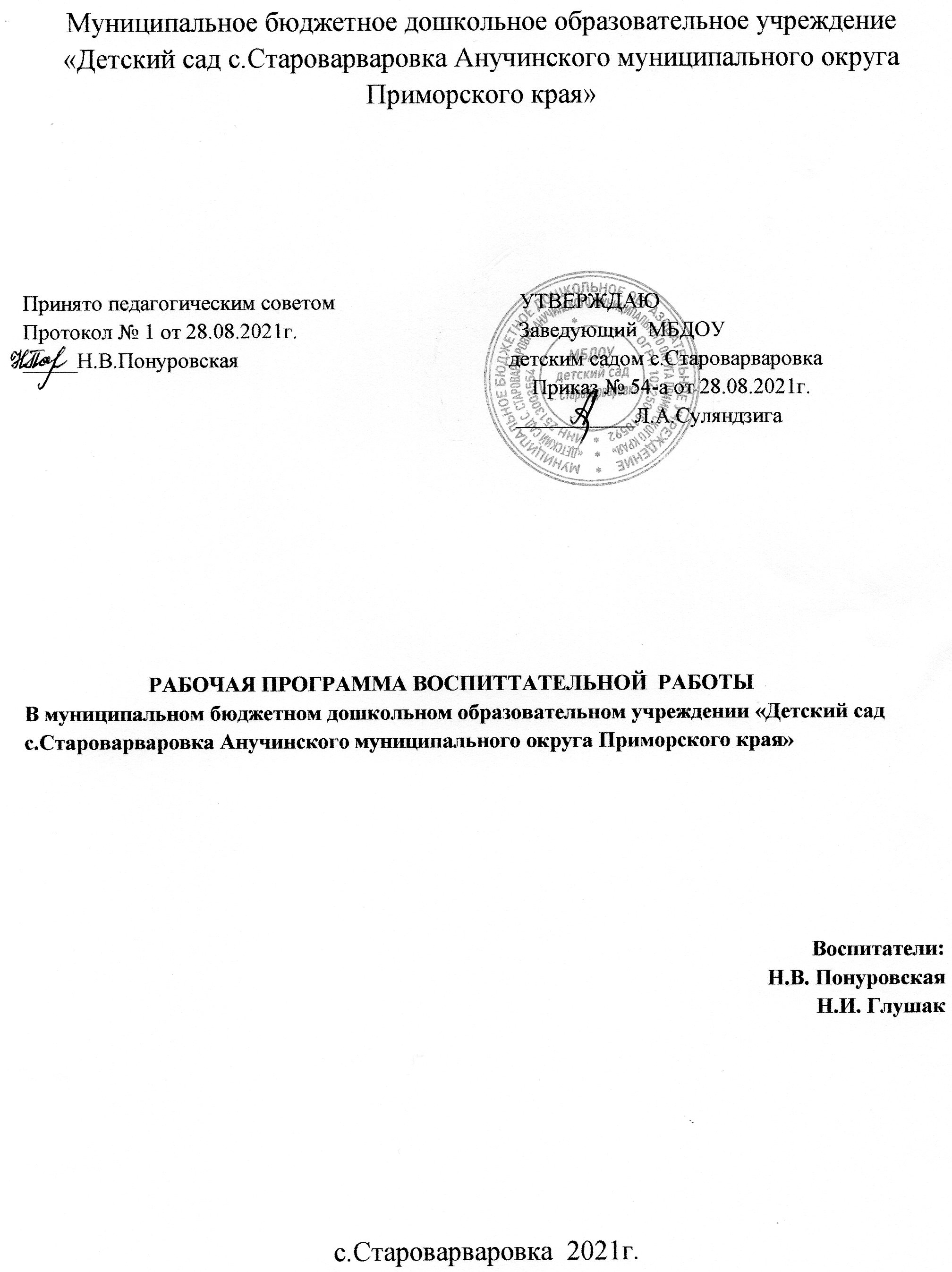 СОДЕРЖАНИЕПояснительная запискаПрограмма воспитания муниципального бюджетного дошкольного образовательного учреждения «Детский сад с. Староварваровка Анучинского муниципального округа Приморского края» (далее Программа) разработана в соответствии с:- Федеральным законом от 29.12.2012  № 273-ФЗ «Об  образовании в Российской Федерации»;- Федеральным законом от 31.07.2020  № 304-ФЗ «О внесении изменений в Федеральный закон «Об образовании в Российской Федерации» по вопросам воспитания»;-  Приказом Минобрнауки России от 17.10.2013 № 1155 «Об утверждении федерального государственного образовательного стандарта дошкольного образования»;- Указ Президента РФ от 07.05.2018 № 204 «О национальных целях и стратегических задачах развития РФ на период до 2024г.»;-  Стратегия развития и воспитания в РФ на период до 2025, утверждена распоряжением Правительства РФ от 29.05.2015г. № 996-р. Приказом Минобрнауки России от 30.08.2013 № 1014 «Об утверждении порядка организации и осуществления образовательной деятельности по основным общеобразовательным программам – образовательным программам дошкольного образования».Приоритетные направления воспитания обозначены в Стратегии развития воспитания в РФ на период до 2025 года:- гражданское и патриотическое воспитание;- духовно-нравственное развитие;- приобщение детей к культурному наследию;- физическое развитие и культура здоровья;- трудовое воспитание и профессиональное самоопределение;- экологическое воспитание.Цель воспитания - введение дошкольника в мир культуры, сохранение и укрепление психического и физического здоровья, индивидуальности, создание условий для разностороннего развития его способностей.Направленность воспитания – развитие самостоятельности, познавательной коммуникативной активности, социальной уверенности и ценностных ориентаций, определяющих поведение, деятельность и отношение ребенка к миру.ДОО руководствуется определением понятия «образовательная программа», предложенным в Федеральном законе от 29 декабря 2012г. № 273 – ФЗ  «Об образовании в Российской Федерации» (далее – Федеральный закон): «образовательная программа – комплекс основных характеристик образования (объем, содержание, планируемые результаты) и организационно-педагогических условий, который представлен в виде учебного плана, календарного графика, рабочих программ учебных предметов, курсов, дисциплин (модулей) иных компонентов, оценочных и методических материалов, а также в предусмотренных настоящим Федеральным законом случаях в виде рабочей программы воспитания. Календарного плана воспитательной работы, форм аттестации».Программа воспитания является компонентом основной образовательной программы дошкольного образования (далее - ДО). В связи с этим структура Программы воспитания включает три раздела – целевой, содержательный и организационный, в каждом из них предусматривается обязательная часть и часть, формируемая участниками образовательных отношений.Под воспитанием понимается «деятельность, направленная на развитие личности, создание условий для самоопределения и социализации обучающихся на основе социокультурных, духовно-нравственных ценностей и принятых в российском обществе правил и норм поведения в интересах человека, семьи, общества и государства, формирование у обучающихся чувства патриотизма, гражданственности, уважения к памяти защитников Отечества и подвигам Героев Отечества, закону и правопорядку, человеку труда и старшему поколению, взаимного уважения, бережного отношения к культурному наследию и традициям многонационального народа Российской Федерации, природе и окружающей среде»Примерная программа основана на воплощении национального воспитательного идеала, который понимается как высшая цель образования, нравственное (идеальное) представление о человеке. 1 п. 2 ст. 2 Федерального закона от 29 декабря 2012 г. № 273-ФЗ «Об образовании в Российской Федерации»    В основе процесса воспитания детей в ДОО должны лежать конституционные и национальные ценности российского общества. Целевые ориентиры следует рассматривать как возрастные характеристики возможных достижений ребенка, которые коррелируют с портретом выпускника ДОО и с базовыми духовно-нравственными ценностями. Планируемые результаты определяют направления для разработчиков рабочей программы воспитания. С учетом особенностей социокультурной среды, в которой воспитывается ребенок, в рабочей программе воспитания необходимо отразить взаимодействие участников образовательных отношений (далее – ОО) со всеми субъектами образовательных отношений. Только при подобном подходе возможно воспитать гражданина и патриота, раскрыть способности и таланты детей, подготовить их к жизни в высокотехнологичном, конкурентном обществе. Для того чтобы эти ценности осваивались ребёнком, они должны найти свое отражение в основных направлениях воспитательной работы ДОО: - Ценности Родины и природы лежат в основе патриотического направления воспитания. - Ценности человека, семьи, дружбы, сотрудничества лежат в основе социального направления воспитания. - Ценность знания лежит в основе познавательного направления воспитания. - Ценность здоровья лежит в основе физического и оздоровительного направления воспитания. - Ценность труда лежит в основе трудового направления воспитания. - Ценности культуры и красоты лежат в основе этико-эстетического направления воспитания. Реализация Примерной программы основана на взаимодействии с разными субъектами образовательных отношений. ДОО в части, формируемой участниками образовательных отношений, дополняет приоритетные направления воспитания с учетом реализуемой основной образовательной программы, региональной и муниципальной специфики реализации Стратегии развития воспитания в Российской Федерации на период до 2025 года, того, что воспитательные задачи, согласно федеральному государственному образовательному стандарту дошкольного образования (далее – ФГОС ДО), реализуются в рамках образовательных областей – социальнокоммуникативного, познавательного, речевого, художественно-эстетического развития, физического развития. Реализация Программы воспитания предполагает социальное партнерство с другими организациями.  Основные понятия, используемые  в ПрограммеВоспитание – деятельность, направленная на развитие личности, создание условий для самоопределения и социализации обучающихся на основе социокультурных, духовнонравственных ценностей и принятых в российском обществе правил и норм поведения в интересах человека, семьи, общества и государства, формирование у обучающихся чувства патриотизма, гражданственности, уважения к памяти защитников Отечества и подвигам Героев Отечества, закону и правопорядку, человеку труда и старшему поколению, взаимного уважения, бережного отношения к культурному наследию и традициям многонационального народа Российской Федерации, природе и окружающей среде; Образовательная ситуация – точка пересечения образовательного процесса и педагогической деятельности: каждому типу образовательной ситуации соответствуют свои программы действий ребенка и взрослого, проявляющиеся в той или иной позиции. Образовательная ситуация соотносима с ситуацией развития. Воспитательные события являются разновидностью образовательных ситуаций.     Образовательная среда – социокультурное содержание образования, объединяет в себе цели и смыслы воспитания, обучения и развития детей в конкретной социокультурной ситуации, определяет состав становящихся способностей и качеств. Потенциал образовательной среды для решения целей воспитания личности позволяет говорить о воспитывающей среде. Общность – устойчивая система связей и отношений между людьми, имеющая единые ценностно-смысловые основания и конкретные целевые ориентиры. Общность – это качественная характеристика любого объединения людей, определяющая степень их единства и совместности (детско-взрослая, детская, профессиональная, профессионально-родительская). Портрет ребенка – это совокупность характеристик личностных результатов и достижений ребенка на определенном возрастном этапе. Социокультурные ценности – основные жизненные смыслы, определяющие отношение человека к окружающей действительности и детерминирующие основные модели социального поведения, которыми руководствуется человек в повседневной жизни и деятельности. Субъектность – социальный, деятельно-преобразующий способ жизни человека. Субъектность впервые появляется в конце дошкольного детства как способность ребенка к инициативе в игре, познании, коммуникации, продуктивных видах деятельности, как способность совершать нравственный поступок, размышлять о своих действиях и их последствиях. Уклад – общественный договор участников образовательных отношений, опирающийся на базовые национальные ценности, содержащий традиции региона и ОО, задающий культуру поведения сообществ, описывающий предметно-пространственную среду, деятельность и социокультурный контекст.Раздел 1. Целевые ориентиры и планируемые результаты Примерной программыЦель Программы воспитанияОбщая цель воспитания в ДОО – личностное развитие дошкольников и создание условий для их позитивной социализации на основе базовых ценностей российского общества через: 1) формирование ценностного отношения к окружающему миру, другим людям, себе; 2) овладение первичными представлениями о базовых ценностях, а также выработанных обществом нормах и правилах поведения; 3) приобретение первичного опыта деятельности и поведения в соответствии с базовыми национальными ценностями, нормами и правилами, принятыми в обществе. Задачи воспитания формируются для каждого возрастного периода (2 мес. – 1 год, 1 год – 3 года, 3 года – 8 лет) на основе планируемых результатов достижения цели воспитания и реализуются в единстве с развивающими задачами, определенными действующими нормативными правовыми документами в сфере ДО. Задачи воспитания соответствуют основным направлениям воспитательной работы.Методологические основы и принципы построения Программы воспитанияМетодологической основой Примерной программы являются антропологический, культурно-исторический и практичные подходы. Концепция Программы основывается на базовых ценностях воспитания, заложенных в определении воспитания, содержащемся в Федеральном законе от 29 декабря 2012 г. № 273-ФЗ «Об образовании в Российской Федерации». Методологическими ориентирами воспитания также выступают следующие идеи отечественной педагогики и психологии: развитие личного субъективного мнения и личности ребенка в деятельности; духовно-нравственное, ценностное и смысловое содержание воспитания; идея о сущности детства как сенситивного периода воспитания; амплификация (обогащение) развития ребёнка средствами разных «специфически детских видов деятельности». Программа воспитания руководствуется принципами ДО, определенными ФГОС ДО. Программа воспитания построена на основе духовно-нравственных и социокультурных ценностей и принятых в обществе правил и норм поведения в интересах человека, семьи, общества и опирается на следующие принципы:− принцип гуманизма. Приоритет жизни и здоровья человека, прав и свобод личности, свободного развития личности; воспитание взаимоуважения, трудолюбия, гражданственности, патриотизма, ответственности, правовой культуры, бережного отношения к природе и окружающей среде, рационального природопользования; − принцип ценностного единства и совместности. Единство ценностей и смыслов воспитания, разделяемых всеми участниками образовательных отношений, содействие, сотворчество и сопереживание, взаимопонимание и взаимное уважение; − принцип общего культурного образования. Воспитание основывается на культуре и традициях России, включая культурные особенности региона;− принцип следования нравственному примеру. Пример как метод воспитания позволяет расширить нравственный опыт ребенка, побудить его к открытому внутреннему диалогу, пробудить в нем нравственную рефлексию, обеспечить возможность выбора при построении собственной системы ценностных отношений, продемонстрировать ребенку реальную возможность следования идеалу в жизни;- принцип безопасной жизнедеятельности. Защищенность важных интересов личности от внутренних и внешних угроз, воспитание через призму безопасности и безопасного поведения; − принцип совместной деятельности ребенка и взрослого. Значимость совместной деятельности взрослого и ребенка на основе приобщения к культурным ценностям и их освоения; − принцип инклюзивности. Организация образовательного процесса, при котором все дети, независимо от их физических, психических, интеллектуальных, культурно-этнических, языковых и иных особенностей, включены в общую систему образования. Данные принципы реализуются в укладе ОО, включающем воспитывающие среды, общности, культурные практики, совместную деятельность и события.Особенности организуемого в ДОУ воспитательного процессаМБДОУ  детский сад с. Староварваровка расположен в центре села, в здании, построенном по типовому проекту в 1967 году., в окружении жилых  домов, по адресу ул. Луговая, 20. Детский сад имеет удобный въезд для служебного транспорта. Рядом находятся: школа, СДК, ФАП.Дошкольное учреждение осуществляет свою деятельность в соответствии c Федеральным законом «Об образовании в Российской Федерации» от 29.12.2012г, № 273-ФЗ, Федеральным государственным образовательным стандартом дошкольного образования, Порядком организации и осуществления образовательной деятельности по основным общеобразовательным программам - образовательным программам дошкольного образования, утвержденным приказом Министерства образования и науки РФ от 30.08.2013г. № 1014, Санитарно-эпидемиологическими правилами и нормативами СанПиН 2.4.1.3049-13, с изменениями, внесенными Постановлением Главного государственного врача РФ от 27.08.2015г. №41, Конвенцией ООН о правах ребёнка, Уставом МБДОУ детского сада с. Староварваровка. В ДОУ функционирует 1 разновозрастные группы.Комплектование осуществляется по возрастным категориям (граница возраста устанавливается на 01 сентября текущего года). С учетом санитарных норм и контрольных нормативов число воспитанников составляет – 22 детей, дети в возрасте от 1,6 до 7 лет. Образовательный процесс в МБДОУ детский сад с. Староварваровка  осуществляется в соответствии с требованиями федерального государственного образовательного стандарта дошкольного образования, утвержденного приказом Минобрнауки России от 17.10.2013 № 1155 (далее – ФГОС ДО) и основной общеобразовательной программой. В связи с этим обучение и воспитание объединяются в целостный процесс на основе духовно-нравственных и социокультурных ценностей и принятых в обществе правил, и норм поведения в интересах человека, семьи, общества.МБДОУ детский сад с. Староварваровка активно сотрудничает с общеобразовательным учреждением филиалом школы с. Анучино. Налажено взаимодействие с учреждением культуры  СДК с. Староварваровка.Приоритетным в воспитательном процессе является физическое воспитание и развитие воспитанников. Успех этого направления зависит от правильной организации режима дня, двигательного, санитарно-гигиенического режимов, всех форм работы с детьми и других факторов. Двигательный режим в течение дня, недели определяется комплексно, в соответствии с возрастом детей. Значительное внимание в воспитании детей уделяется труду, как части нравственного становления. Воспитательная деятельность направлена на формирование эмоциональной готовности к труду, элементарных умений и навыков в различных видах труда, интереса к миру труда взрослых людей. Для ДОУ важно интегрировать семейное и общественное дошкольное воспитание, сохранить приоритет семейного воспитания, активнее привлекать семьи к участию в учебно-воспитательном процессе. С этой целью проводятся родительские собрания, консультации, беседы и дискуссии, круглые столы, тренинги, викторины, дни открытых дверей, просмотры родителями отдельных форм работы с детьми, кружки, применяются средства наглядной пропаганды (родительские уголки, тематические стенды, фотовыставки и др.), привлекаются родители к проведению праздников, развлечений, походов, экскурсий и др. Коллектив ДОУ работает с семьями воспитанников на принципе сотрудничества. При этом решаются приоритетные задачи: • повышение педагогической культуры родителей; • приобщение родителей к участию в жизни детского сада; •изучение семьи и установление контактов с ее членами для согласования воспитательных воздействий на ребенка. Уклад образовательной организации Уклад – общественный договор участников образовательных отношений, опирающийся на базовые национальные ценности, содержащий традиции региона и ОО, задающий культуру поведения сообществ, описывающий предметно-пространственную среду, деятельности и социокультурный контекст.Уклад учитывает специфику и конкретные формы организации распорядка дневного, недельного, месячного, годового циклов жизни ДОО. Уклад способствует формированию ценностей воспитания, которые разделяются всеми участниками образовательных отношений (воспитанниками, родителями, педагогами и другими сотрудниками ДОО). 1.2.3. Воспитывающая среда ДООВоспитывающая среда – это особая форма организации образовательного процесса, реализующего цель и задачи воспитания. Воспитывающая среда определяется целью и задачами воспитания, духовнонравственными и социокультурными ценностями, образцами и практиками. Основными характеристиками воспитывающей среды являются ее насыщенность и структурированность.1.2.4.Общности (сообщества) ДОО Профессиональная общность – это устойчивая система связей и отношений между людьми, единство целей и задач воспитания, реализуемое всеми сотрудниками ДОО. Сами участники общности должны разделять те ценности, которые заложены в основу Программы. Основой эффективности такой общности является рефлексия собственной профессиональной деятельности. Воспитатель, а также другие сотрудники должны: быть примером в формировании полноценных и сформированных ценностных ориентиров, норм общения и поведения − мотивировать детей к общению друг с другом, поощрять даже самые незначительные стремления к общению и взаимодействию; − поощрять детскую дружбу, стараться, чтобы дружба между отдельными детьми внутри группы сверстников принимала общественную направленность; − заботиться о том, чтобы дети непрерывно приобретали опыт общения на основе чувства доброжелательности; − содействовать проявлению детьми заботы об окружающих, учить проявлять чуткость к сверстникам, побуждать детей сопереживать, беспокоиться, проявлять внимание к заболевшему товарищу;− воспитывать в детях такие качества личности, которые помогают влиться в общество сверстников (организованность, общительность, отзывчивость, щедрость, доброжелательность и пр.); − учить детей совместной деятельности, насыщать их жизнь событиями, которые сплачивали бы и объединяли ребят; − воспитывать в детях чувство ответственности перед группой за свое поведение.Профессионально-родительская общность включает сотрудников ДОО и всех  взрослых членов семей воспитанников, которых связывают не только общие ценности, цели развития и воспитания детей, но и уважение друг к другу. Основная задача – объединение усилий по воспитанию ребенка в семье и в ДОО. Зачастую поведение ребенка сильно различается дома и в ДОО. Без совместного обсуждения воспитывающими взрослыми особенностей ребенка невозможно выявление и в дальнейшем создание условий, которые необходимы для его оптимального и полноценного развития и воспитания. Детско-взрослая общность. Для общности характерно содействие друг другу, сотворчество и сопереживание, взаимопонимание и взаимное уважение, отношение к ребенку как к полноправному человеку, наличие общих симпатий, ценностей и смыслов у всех участников общности. Детско-взрослая общность является источником и механизмом воспитания ребенка. Находясь в общности, ребенок сначала приобщается к тем правилам и нормам, которые вносят взрослые в общность, а затем эти нормы усваиваются ребенком и становятся его собственными. Общность строится и задается системой связей и отношений ее участников. В каждом возрасте и каждом случае она будет обладать своей спецификой в зависимости от решаемых воспитательных задач. Детская общность. Общество сверстников – необходимое условие полноценного развития личности ребенка. Здесь он непрерывно приобретает способы общественного поведения, под руководством воспитателя учится умению дружно жить, сообща играть, трудиться, заниматься, достигать поставленной цели. Чувство приверженности к группе сверстников рождается тогда, когда ребенок впервые начинает понимать, что рядом с ним такие же, как он сам, что свои желания необходимо соотносить с желаниями других. Воспитатель должен воспитывать у детей навыки и привычки поведения, качества, определяющие характер взаимоотношений ребенка с другими людьми и его успешность в том или ином сообществе. Поэтому так важно придать детским взаимоотношениям дух доброжелательности, развивать у детей стремление и умение помогать как старшим, так и друг другу, оказывать сопротивление плохим поступкам, общими усилиями достигать поставленной цели. Одним из видов детских общностей являются разновозрастные детские общности. В детском саду должна быть обеспечена возможность взаимодействия ребенка, как со старшими, так и с младшими детьми. Включенность ребенка в отношения со старшими, помимо подражания и приобретения нового, рождает опыт послушания, следования общим для всех правилам, нормам поведения и традициям. Отношения с младшими – это возможность для ребенка стать авторитетом и образцом для подражания, а также пространство для воспитания заботы и ответственности. Организация жизнедеятельности детей дошкольного возраста в разновозрастной группе обладает большим воспитательным потенциалом для инклюзивного образования. Культура поведения воспитателя в общностях как значимая составляющая уклада. Культура поведения взрослых в детском саду направлена на создание воспитывающей среды как условия решения возрастных задач воспитания. Общая психологическая атмосфера, эмоциональный настрой группы, спокойная обстановка, отсутствие спешки, разумная сбалансированность планов – это необходимые условия нормальной жизни и развития детей. Воспитатель должен соблюдать кодекс нормы профессиональной этики и поведения:− педагог всегда выходит навстречу родителям и приветствует родителей и детей первым; − улыбка – всегда обязательная часть приветствия; − педагог описывает события и ситуации, но не даёт им оценки; − педагог не обвиняет родителей и не возлагает на них ответственность за поведение детей в детском саду; − тон общения ровный и дружелюбный, исключается повышение голоса; − уважительное отношение к личности воспитанника; − умение заинтересованно слушать собеседника и сопереживать ему; − умение видеть и слышать воспитанника, сопереживать ему; − уравновешенность и самообладание, выдержка в отношениях с детьми; − умение быстро и правильно оценивать сложившуюся обстановку и в то же время не торопиться с выводами о поведении и способностях воспитанников; − умение сочетать мягкий эмоциональный и деловой тон в отношениях с детьми; − умение сочетать требовательность с чутким отношением к воспитанникам; − знание возрастных и индивидуальных особенностей воспитанников; − соответствие внешнего вида статусу воспитателя детского сада. 1.2.5.Социокультурный контекст Социокультурный контекст – это социальная и культурная среда, в которой человек растет и живет. Он также включает в себя влияние, которое среда оказывает на идеи и поведение человека.Социокультурные ценности являются определяющими в структурно-содержательной основе Программы воспитания. Социокультурный контекст воспитания является вариативной составляющей воспитательной программы. Он учитывает этнокультурные, конфессиональные и региональные особенности и направлен на формирование ресурсов воспитательной программы.Реализация социокультурного контекста опирается на построение социального партнерства образовательной организации. В рамках социокультурного контекста повышается роль родительской общественности как субъекта образовательных отношений в Программе воспитания.1.2.6.Деятельности и культурные практики в ДОО Цели и задачи воспитания реализуются во всех видах деятельности дошкольника, обозначенных во ФГОС ДО. В качестве средств реализации цели воспитания могут выступать следующие основные виды деятельности и культурные практики: − предметно-целевая (виды деятельности, организуемые взрослым, в которых он открывает ребенку смысл и ценность человеческой деятельности, способы ее реализации совместно с родителями, воспитателями, сверстниками); − культурные практики (активная, самостоятельная апробация каждым ребенком инструментального и ценностного содержаний, полученных от взрослого, и способов их реализации в различных видах деятельности через личный опыт); − свободная инициативная деятельность ребенка (его спонтанная самостоятельная активность, в рамках которой он реализует свои базовые устремления: любознательность, общительность, опыт деятельности на основе усвоенных ценностей).Требования к планируемым результатам освоения Примерной программы Планируемые результаты воспитания носят отсроченный характер, но деятельность воспитателя нацелена на перспективу развития и становления личности ребенка. Поэтому результаты достижения цели воспитания даны в виде целевых ориентиров, представленных в виде обобщенных портретов ребенка к концу раннего и дошкольного возрастов. Основы личности закладываются в дошкольном детстве, и, если какие-либо линии развития не получат своего становления в детстве, это может отрицательно сказаться на гармоничном развитии человека в будущем. На уровне ДО не осуществляется оценка результатов воспитательной работы в соответствии с ФГОС ДО, так как «целевые ориентиры основной образовательной программы дошкольного образования не подлежат непосредственной оценке, в том числе в виде педагогической диагностики (мониторинга), и не являются основанием для их формального сравнения с реальными достижениями детей».1.3.1.Целевые ориентиры воспитательной работы для детей младенческого и раннего возраста (до 3 лет)Портрет ребенка младенческого и раннего возраста (к 3-м годам)1.3.2.Целевые ориентиры воспитательной работы для детей дошкольного возраста (до 8 лет)Портрет ребенка дошкольного возраста (к 8-ми годам)Раздел 2. Содержательный2.1. Содержание воспитательной работы по направлениям воспитанияСодержание Программы воспитания реализуется в ходе освоения детьми дошкольного возраста всех образовательных областей, обозначенных во ФГОС ДО, одной из задач которого является объединение воспитания и обучения в целостный образовательный процесс на основе духовно-нравственных и социокультурных ценностей, принятых в обществе правил и норм поведения в интересах человека, семьи, общества: − социально-коммуникативное развитие;− познавательное развитие;− речевое развитие; − художественно-эстетическое развитие; − физическое развитие. В пояснительной записке ценности воспитания соотнесены с направлениями воспитательной работы. Предложенные направления не заменяют и не дополняют собой деятельность по пяти образовательным областям, а фокусируют процесс усвоения ребенком базовых ценностей в целостном образовательном процессе. На их основе определяются региональный и муниципальный компоненты. 2.1.1. Патриотическое направление воспитанияЦенности Родина и природа лежат в основе патриотического направления воспитания. Патриотизм – это воспитание в ребенке нравственных качеств, чувства любви, интереса к своей стране – России, своему краю, малой родине, своему народу и народу России в целом (гражданский патриотизм), ответственности, трудолюбия; ощущения принадлежности к своему народу. Патриотическое направление воспитания строится на идее патриотизма как нравственного чувства, которое вырастает из культуры человеческого бытия, особенностей образа жизни и ее уклада, народных и семейных традиций. Воспитательная работа в данном направлении связана со структурой самого понятия «патриотизм» и определяется через следующие взаимосвязанные компоненты:− когнитивно-смысловой, связанный со знаниями об истории России, своего края, духовных и культурных традиций и достижений многонационального народа России; − эмоционально-ценностный, характеризующийся любовью к Родине – России, уважением к своему народу, народу России в целом; − регуляторно-волевой, обеспечивающий укоренение знаний в духовных и культурных традициях своего народа, деятельность на основе понимания ответственности за настоящее и будущее своего народа, России. Задачи патриотического воспитания:1) формирование любви к родному краю, родной природе, родному языку, культурному наследию своего народа; 2) воспитание любви, уважения к своим национальным особенностям и чувства собственного достоинства как представителя своего народа; 3) воспитание уважительного отношения к гражданам России в целом, своим соотечественникам и согражданам, представителям всех народов России, к ровесникам, родителям, соседям, старшим, другим людям вне зависимости от их этнической принадлежности; 4) воспитание любви к родной природе, природе своего края, России, понимания единства природы и людей и бережного ответственного отношения к природе. При реализации указанных задач воспитатель ДОО должен сосредоточить свое внимание на нескольких основных направлениях воспитательной работы: − ознакомлении детей с историей, героями, культурой, традициями России и своего народа; − организации коллективных творческих проектов, направленных на приобщение детей к российским общенациональным традициям; − формировании правильного и безопасного поведения в природе, осознанного отношения к растениям, животным, к последствиям хозяйственной деятельности человека.2.1.2. Социальное направление воспитанияЦенности семья, дружба, человек и сотрудничество лежат в основе социального направления воспитания. В дошкольном детстве ребенок открывает Личность другого человека и его значение в собственной жизни и жизни людей. Он начинает осваивать все многообразие социальных отношений и социальных ролей. Он учится действовать сообща, подчиняться 14 правилам, нести ответственность за свои поступки, действовать в интересах семьи, группы. Формирование правильного ценностно-смыслового отношения ребенка к социальному окружению невозможно без грамотно выстроенного воспитательного процесса, в котором обязательно должна быть личная социальная инициатива ребенка в детско-взрослых и детских общностях. Важным аспектом является формирование у дошкольника представления о мире профессий взрослых, появление к моменту подготовки к школе положительной установки к обучению в школе как важному шагу взросления. Основная цель социального направления воспитания дошкольника заключается в формировании ценностного отношения детей к семье, другому человеку, развитии дружелюбия, создания условий для реализации в обществе. Выделяются основные задачи социального направления воспитания.1) Формирование у ребенка представлений о добре и зле, позитивного образа семьи с детьми, ознакомление с распределением ролей в семье, образами дружбы в фольклоре и детской литературе, примерами сотрудничества и взаимопомощи людей в различных видах деятельности (на материале истории России, ее героев), милосердия и заботы. Анализ поступков самих детей в группе в различных ситуациях. 2) Формирование навыков, необходимых для полноценного существования в обществе: эмпатии (сопереживания), коммуникабельности, заботы, ответственности, сотрудничества, умения договариваться, умения соблюдать правила. 3) Развитие способности поставить себя на место другого как проявление личностной зрелости и преодоление детского эгоизма. При реализации данных задач воспитатель ДОО должен сосредоточить свое внимание на нескольких основных направлениях воспитательной работы:− организовывать сюжетно-ролевые игры (в семью, в команду и т. п.), игры с правилами, традиционные народные игры и пр.; − воспитывать у детей навыки поведения в обществе;− учить детей сотрудничать, организуя групповые формы в продуктивных видах деятельности; − учить детей анализировать поступки и чувства – свои и других людей; − организовывать коллективные проекты заботы и помощи; − создавать доброжелательный психологический климат в группе.2.1.3. Познавательное направление воспитания Ценность – знания. Цель познавательного направления воспитания – формирование ценности познания.Значимым для воспитания ребенка является формирование целостной картины мира, в которой интегрировано ценностное, эмоционально окрашенное отношение к миру, людям, природе, деятельности человека. Задачи познавательного направления воспитания:1) развитие любознательности, формирование опыта познавательной инициативы; 2) формирование ценностного отношения к взрослому как источнику знаний; 3) приобщение ребенка к культурным способам познания (книги, интернет-источники, дискуссии и др.). Направления деятельности воспитателя: − совместная деятельность воспитателя с детьми на основе наблюдения, сравнения, проведения опытов (экспериментирования), организации походов и экскурсий, просмотра доступных для восприятия ребенка познавательных фильмов, чтения и просмотра книг; − организация конструкторской и продуктивной творческой деятельности, проектной и исследовательской деятельности детей совместно со взрослыми; − организация насыщенной и структурированной образовательной среды, включающей иллюстрации, видеоматериалы, ориентированные на детскую аудиторию; различного типа конструкторы и наборы для экспериментирования. 2.1.4. Физическое и оздоровительное направление воспитания Ценность – здоровье. Цель данного направления – сформировать навыки здорового образа жизни, где безопасность жизнедеятельности лежит в основе всего. Физическое развитие и освоение ребенком своего тела происходит в виде любой двигательной активности: выполнение бытовых обязанностей, игр, ритмики и танцев, творческой деятельности, спорта, прогулок. Задачи по формированию здорового образа жизни: − обеспечение построения образовательного процесса физического воспитания детей (совместной и самостоятельной деятельности) на основе здоровье формирующих и здоровье сберегающих технологий, и обеспечение условий для гармоничного физического и эстетического развития ребенка; − закаливание, повышение сопротивляемости к воздействию условий внешней среды; − укрепление опорно-двигательного аппарата; развитие двигательных способностей, обучение двигательным навыкам и умениям;− формирование элементарных представлений в области физической культуры, здоровья и безопасного образа жизни; − организация сна, здорового питания, выстраивание правильного режима дня; − воспитание экологической культуры, обучение безопасности жизнедеятельности. Направления деятельности воспитателя:− организация подвижных, спортивных игр, в том числе традиционных народных игр, дворовых игр на территории детского сада; − создание детско-взрослых проектов по здоровому образу жизни; − введение оздоровительных традиций в ДОО. Формирование у дошкольников культурно-гигиенических навыков является важной частью воспитания культуры здоровья. Воспитатель должен формировать у дошкольников понимание того, что чистота лица и тела, опрятность одежды отвечают не только гигиене и здоровью человека, но и социальным ожиданиям окружающих людей. Особенность культурно-гигиенических навыков заключается в том, что они должны формироваться на протяжении всего пребывания ребенка в ДОО. В формировании культурно-гигиенических навыков режим дня играет одну из ключевых ролей. Привыкая выполнять серию гигиенических процедур с определенной периодичностью, ребенок вводит их в свое бытовое пространство, и постепенно они становятся для него привычкой. Формируя у детей культурно-гигиенические навыки, воспитатель ДОО должен сосредоточить свое внимание на нескольких основных направлениях воспитательной работы:  − формировать у ребенка навыки поведения во время приема пищи; − формировать у ребенка представления о ценности здоровья, красоте и чистоте тела; − формировать у ребенка привычку следить за своим внешним видом; − включать информацию о гигиене в повседневную жизнь ребенка, в игру. Работа по формированию у ребенка культурно-гигиенических навыков должна вестись в тесном контакте с семьей.2.1.5. Трудовое направление воспитания Ценность – труд. С дошкольного возраста каждый ребенок обязательно должен принимать участие в труде, и те несложные обязанности, которые он выполняет в детском саду и в семье, должны стать повседневными. Только при этом условии труд оказывает на детей определенное воспитательное воздействие и подготавливает их к осознанию его нравственной стороны. Основная цель трудового воспитания дошкольника заключается в формировании ценностного отношения детей к труду, трудолюбия, а также в приобщении ребенка к труду. Можно выделить основные задачи трудового воспитания. 1) Ознакомление с доступными детям видами труда взрослых и воспитание положительного отношения к их труду, познание явлений и свойств, связанных с преобразованием материалов и природной среды, которое является следствием трудовой деятельности взрослых и труда самих детей. 2) Формирование навыков, необходимых для трудовой деятельности детей, воспитание навыков организации своей работы, формирование элементарных навыков планирования. 3) Формирование трудового усилия (привычки к доступному дошкольнику напряжению физических, умственных и нравственных сил для решения трудовой задачи). При реализации данных задач воспитатель ДОО должен сосредоточить свое внимание на нескольких направлениях воспитательной работы: − показать детям необходимость постоянного труда в повседневной жизни, использовать его возможности для нравственного воспитания дошкольников; − воспитывать у ребенка бережливость (беречь игрушки, одежду, труд и старания родителей, воспитателя, сверстников), так как данная черта непременно сопряжена с трудолюбием; − предоставлять детям самостоятельность в выполнении работы, чтобы они почувствовали ответственность за свои действия; − собственным примером трудолюбия и занятости создавать у детей соответствующее настроение, формировать стремление к полезной деятельности; − связывать развитие трудолюбия с формированием общественных мотивов труда, желанием приносить пользу людям. 2.1.6. Этико-эстетическое направление воспитания Ценности – культура и красота. Культура поведения в своей основе имеет глубоко социальное нравственное чувство – уважение к человеку, к законам человеческого общества. Культура отношений является делом не столько личным, сколько общественным. Конкретные представления о культуре поведения усваиваются ребенком вместе с опытом поведения, с накоплением нравственных представлений. Можно выделить основные задачи этико-эстетического воспитания: 1) формирование культуры общения, поведения, этических представлений; 2) воспитание представлений о значении опрятности и красоты внешней, ее влиянии на внутренний мир человека; 3) развитие предпосылок ценностно-смыслового восприятия и понимания произведений искусства, явлений жизни, отношений между людьми; 4) воспитание любви к прекрасному, уважения к традициям и культуре родной страны и других народов; 5) развитие творческого отношения к миру, природе, быту и к окружающей ребенка действительности; 6) формирование у детей эстетического вкуса, стремления окружать себя прекрасным, создавать его. Для того чтобы формировать у детей культуру поведения, воспитатель ДОО должен сосредоточить свое внимание на нескольких основных направлениях воспитательной работы: − учить детей уважительно относиться к окружающим людям, считаться с их делами, интересами, удобствами; − воспитывать культуру общения ребенка, выражающуюся в общительности, этикет вежливости, предупредительности, сдержанности, умении вести себя в общественных местах; − воспитывать культуру речи: называть взрослых на «вы» и по имени и отчеству; не перебивать говорящих и выслушивать других; говорить четко, разборчиво, владеть голосом; − воспитывать культуру деятельности, что подразумевает умение обращаться с игрушками, книгами, личными вещами, имуществом ДОО; умение подготовиться к предстоящей деятельности, четко и последовательно выполнять и заканчивать ее, после завершения привести в порядок рабочее место, аккуратно убрать все за собой; привести в порядок свою одежду. Цель эстетического воспитания – становление у ребенка ценностного отношения к красоте. Эстетическое воспитание через обогащение чувственного опыта и развитие эмоциональной сферы личности влияет на становление нравственной и духовной составляющей внутреннего мира ребенка. Направления деятельности воспитателя по эстетическому воспитанию предполагают следующее: − выстраивание взаимосвязи художественно-творческой деятельности самих детей с воспитательной работой через развитие восприятия, образных представлений, воображения и творчества; − уважительное отношение к результатам творчества детей, широкое включение их произведений в жизнь ДОО;− организацию выставок, концертов, создание эстетической развивающей среды и др.; − формирование чувства прекрасного на основе восприятия художественного слова на русском и родном языке;− реализация вариативности содержания, форм и методов работы с детьми по разным  направлениям эстетического воспитания.2.2. Особенности реализации воспитательного процесса В перечне особенностей организации воспитательного процесса в ДОО целесообразно отобразить: − региональные и муниципальные особенности социокультурного окружения ОО; − воспитательно значимые проекты и программы, в которых уже участвует ОО, дифференцируемые по признакам: федеральные, региональные, муниципальные и т. д.; − воспитательно значимые проекты и программы, в которых ОО намерена принять участие, дифференцируемые по признакам: федеральные, региональные, муниципальные и т.д.; − ключевые элементы уклада ОО; − наличие инновационных, опережающих, перспективных технологий воспитательно значимой деятельности, потенциальных «точек роста»; − существенные отличия ОО от других образовательных организаций по признаку проблемных зон, дефицитов, барьеров, которые преодолеваются благодаря решениям, отсутствующим или недостаточно выраженным в массовой практике; − особенности воспитательно значимого взаимодействия с социальными партнерами ОО; − особенности ОО, связанные с работой с детьми с ограниченными возможностями здоровья, в том числе с инвалидностью. 2.3. Особенности взаимодействия педагогического коллектива с семьями воспитанников в процессе реализации Программы воспитания В целях реализации социокультурного потенциала региона для построения социальной ситуации развития ребенка работа с родителями (законными представителями) детей дошкольного возраста должна строиться на принципах ценностного единства и сотрудничества всех субъектов социокультурного окружения ОО. Единство ценностей и готовность к сотрудничеству всех участников образовательных отношений составляет основу уклада ОО, в котором строится воспитательная работа. Разработчикам рабочей программы воспитания необходимо описать те виды и формы деятельности, которые используются в деятельности ОО в построении сотрудничества педагогов и родителей (законных представителей) в процессе воспитательной работы.Раздел 3. Организационный3.1. Общие требования к условиям реализации Программы воспитанияПрограмма воспитания ОО реализуется через формирование социокультурного воспитательного пространства при соблюдении условий создания уклада, отражающего готовность всех участников образовательного процесса руководствоваться едиными принципами и регулярно воспроизводить наиболее ценные для нее воспитательно значимые виды совместной деятельности. Уклад ОО направлен на сохранение преемственности принципов воспитания с уровня дошкольного образования на уровень начального общего образования: 1) Обеспечение личностно развивающей предметно-пространственной среды, в том  числе современное материально-техническое обеспечение, методические материалы и средства обучения. 2) Наличие профессиональных кадров и готовность педагогического коллектива к достижению целевых ориентиров Программы воспитания.3) Взаимодействие с родителями по вопросам воспитания. 4) Учет индивидуальных особенностей детей дошкольного возраста, в интересах которых реализуется Программа воспитания (возрастных, физических, психологических, национальных и пр.). Условия реализации Программы воспитания (кадровые, материально-технические, психолого-педагогические, нормативные, организационно-методические и др.) необходимо интегрировать с соответствующими пунктами организационного раздела ООП ДО. Уклад задает и удерживает ценности воспитания – как инвариантные, так и свои собственные, – для всех участников образовательных отношений: руководителей ДОО, воспитателей и специалистов, вспомогательного персонала, воспитанников, родителей (законных представителей), субъектов социокультурного окружения ДОО. Уклад определяется общественным договором, устанавливает правила жизни и отношений в ДОО, нормы и традиции, психологический климат (атмосферу), безопасность, характер воспитательных процессов, способы взаимодействия между детьми и педагогами, педагогами и родителями, детьми друг с другом. Уклад включает в себя сетевое информационное пространство и нормы общения участников образовательных отношений в социальных сетях. Уклад учитывает специфику и конкретные формы организации распорядка дневного, недельного, месячного, годового цикла жизни ДОО. Для реализации Программы воспитания уклад должен целенаправленно проектироваться командой ДОО и быть принят всеми участниками образовательных отношений. Процесс проектирования уклада ДОО включает следующие шагиУклад и ребенок определяют особенности воспитывающей среды. Воспитывающая среда раскрывает заданные укладом ценностно-смысловые ориентиры. Воспитывающая среда – это содержательная и динамическая характеристика уклада, которая определяет его особенности, степень его вариативности и уникальности. Воспитывающая среда строится по трем линиям: − «от взрослого», который создает предметно-образную среду, способствующую воспитанию необходимых качеств; − «от совместной деятельности ребенка и взрослого», в ходе которой формируются нравственные, гражданские, эстетические и иные качества ребенка в ходе специально организованного педагогического взаимодействия ребенка и взрослого, обеспечивающего достижение поставленных воспитательных целей;− «от ребенка», который самостоятельно действует, творит, получает опыт деятельности, в особенности – игровой. 3.2. Взаимодействия взрослого с детьми. События ДОО Событие – это форма совместной деятельности ребенка и взрослого, в которой активность взрослого приводит к приобретению ребенком собственного опыта переживания той или иной ценности. Для того чтобы стать значимой, каждая ценность воспитания должна быть понята, раскрыта и принята ребенком совместно с другими людьми в значимой для него общности. Этот процесс происходит стихийно, но для того, чтобы вести воспитательную работу, он должен быть направлен взрослым. Воспитательное событие – это спроектированная взрослым образовательная ситуация. В каждом воспитательном событии педагог продумывает смысл реальных и возможных действий детей и смысл своих действий в контексте задач воспитания. Событием может быть не только организованное мероприятие, но и спонтанно возникшая ситуация, и любой режимный момент, традиции утренней встречи детей, индивидуальная беседа, общие дела, совместно реализуемые проекты и пр. Планируемые и подготовленные педагогом воспитательные события проектируются в соответствии с календарным планом воспитательной работы ДОО, группы, ситуацией развития конкретного ребенка. Проектирование событий в ДОО возможно в следующих формах: − разработка и реализация значимых событий в ведущих видах деятельности (детсковзрослый спектакль, построение эксперимента, совместное конструирование, спортивные игры и др.); − проектирование встреч, общения детей со старшими, младшими, ровесниками, с взрослыми, с носителями воспитательно значимых культурных практик (искусство, литература, прикладное творчество и т. д.), профессий, культурных традиций народов России; − создание творческих детско-взрослых проектов (празднование Дня Победы с приглашением ветеранов, «Театр в детском саду» – показ спектакля для детей из соседнего детского сада и т. д.). Проектирование событий позволяет построить целостный годовой цикл методической работы на основе традиционных ценностей российского общества. Это поможет каждому педагогу создать тематический творческий проект в своей группе и спроектировать работу с группой в целом, с подгруппами детей, с каждым ребенком. 3.3. Организация предметно-пространственной средыВоспитывающая окружающая среда – это особая форма организации образовательного процесса, реализующего цель и задачи воспитания. Она включает в себя предметно-пространственную среду и сообщества «взрослый- взрослый», «взрослый – ребёнок» и «ребёнок-ребёнок». Качество этих составляющих характеризует уклад МБДОУ детского сада с. Пухово.Развивающая предметно-пространственная среда – часть образовательной среды, представленная специально организованным пространством (помещениями, участком, прилегающими и другими территориями, предназначенными для реализации Программы и т.п.), материалами, оборудованием и инвентарем, электронными образовательными ресурсами (в том числе развивающими компьютерными играми) и средствами обучения и воспитания детей дошкольного возраста в соответствии с особенностями каждого возрастного этапа, охраны и укрепления их здоровья, учёта особенностей и коррекции недостатков их развития.Предметно-пространственная среда в МБДОУ детский сад с. Пухово отражает федеральную, региональную специфику, а также специфику МБДОУ и включает:оформление помещений;оборудование;игрушки.Предметно-пространственная среда в МБДОУ детский сад с. Пухово отражает ценности, на которых строится программа воспитания, способствует их принятию и раскрытию ребёнком и:включает знаки и символы государства, региона, города и организации.отражает региональные, этнографические, конфессиональные и другие особенности социокультурных условий, в которых находится организация.является экологичной, природосообразной и безопасной.обеспечивает ребенку возможность общения, игры и совместной деятельности.отражает ценность семьи, людей разных поколений, радость общения с семьей.обеспечивает ребенку возможность познавательного развития, экспериментирования, освоения новых технологий, раскрывает красоту знаний, необходимость научного познания, формирует научную картину мира.обеспечивает ребенку возможность посильного труда, а также отражает ценности труда в жизни человека и государства (портреты членов семей воспитанников, героев труда, представителей профессий и пр.) Результаты труда ребенка могут быть отражены и сохранены в среде.обеспечивает ребенку возможности для укрепления здоровья, раскрывает смысл здорового образа жизни, физической культуры и спорта.предоставляет ребенку возможность погружения в культуру России, знакомства с особенностями региональной культурной традиции. Вся среда дошкольной организации должна быть гармоничной и эстетически привлекательной.При выборе материалов и игрушек для предметно-пространственной среды педагогический коллектив ориентируется на продукцию отечественных и территориальных производителей. Игрушки, материалы и оборудование должны соответствовать возрастным задачам воспитания детей дошкольного возраста.3.4. Кадровое обеспечение воспитательного процессаДля реализации цели и задач рабочей Программы воспитания штат МБДОУ детского сада с. Пухово укомплектован квалифицированными кадрами, в т. ч. руководящими, педагогическими, учебно-вспомогательным персоналом, административно-хозяйственными     работниками.Руководящие работники:заведующийПедагогические работники МБДОУ:Воспитатели;Учебно-вспомогательный персонал:Помощник  воспитателяОдним из главных условий качества воспитания является профессионализм воспитателя, так как для развивающей личности ребенка воспитатель является знаковой фигурой. Воспитатель изо дня в день взаимодействует с ребенком, помогает ему в социальной адаптации, в самоопределении, в конструктивном разрешении проблемы, в развитии положительных личностных качеств и развитии в целом. Деятельность воспитателя носит гуманистический характер. Необходимо развить в ребенке нравственное представление о себе и социуме, развить умение выстраивать взаимоотношения, умение следовать установленному порядку и дисциплине.Методическая детализация реализации воспитательной деятельности педагога осуществляется в процессе ее проектирования и организации.3.5. Нормативно – методическое обеспечение реализации Программы воспитанияНормативно-методическим обеспечением реализации Программы воспитания МБДОУ детского сада с. Староварваровка   являются:•	Основная образовательная программа муниципального бюджетного дошкольного образовательного учреждения «Детский сад с. Староварваровка Анучинского муниципального округа Приморского края»•	Годовой план работы МБДОУ детского сада с. Староварваровка•	Календарный учебный график МБДОУ детского сада с. Староварваровка•	Рабочая  программа  педагогов МБДОУ детского сада с. Староварваровка•	Должностные инструкции педагогов, отвечающих за воспитательный процесс в МБДОУ детском саду с. Староварваровка•	Правила внутреннего распорядка воспитанников МБДОУ детского сада с. Староварваровка.3.6. Особые требования к условиям, обеспечивающим достижение планируемых личностных результатов в работе с особыми категориями детейИнклюзия (дословно – «включение») – это готовность образовательной системы принять любого ребенка независимо от его индивидуальных особенностей (психофизиологических, социальных, психологических, этнокультурных, национальных, религиозных и др.) и обеспечить ему оптимальную социальную ситуацию развития. Инклюзия является ценностной основой уклада ДОО и основанием для проектирования воспитывающих сред, деятельностей и событий.На уровне уклада: ДОО инклюзивное образование – это норма для воспитания, реализующая такие социокультурные ценности, как забота, принятие, взаимоуважение, взаимопомощь, совместность, сопричастность, социальная ответственность. Эти ценности должны разделяться всеми участниками образовательных отношений в ДОО. На уровне воспитывающих сред: ППС строится как максимально доступная для детей с ОВЗ; событийная воспитывающая среда ДОО обеспечивает возможность включения каждого ребенка в различные формы жизни детского сообщества; рукотворная воспитывающая среда обеспечивает возможность демонстрации уникальности достижений каждого ребенка. На уровне общности: формируются условия освоения социальных ролей, ответственности и самостоятельности, сопричастности к реализации целей и смыслов сообщества, приобретается опыт развития отношений между детьми, родителями, воспитателями. Детская и детско-взрослая общность в инклюзивном образовании развиваются на принципах заботы, взаимоуважения и сотрудничества в совместной деятельности. На уровне деятельностей: педагогическое проектирование совместной деятельности в разновозрастных группах, в малых группах детей, в детско-родительских группах обеспечивает условия освоения доступных навыков, формирует опыт работы в команде, развивает активность и ответственность каждого ребенка в социальной ситуации его развития.На уровне событий: проектирование педагогами ритмов жизни, праздников и общих дел с учетом специфики социальной и культурной ситуации развития каждого ребенка обеспечивает возможность участия каждого в жизни и событиях группы, формирует личностный опыт, развивает самооценку и уверенность ребенка в своих силах. Событийная организация должна обеспечить переживание ребенком опыта самостоятельности, счастья и свободы в коллективе детей и взрослых. Основными условиями реализации Программы воспитания в дошкольных образовательных организациях, реализующих инклюзивное образование, являются: 1) полноценное проживание ребенком всех этапов детства (младенческого, раннего и дошкольного возраста), обогащение (амплификация) детского развития; 2) построение воспитательной деятельности с учетом индивидуальных особенностей каждого ребенка, при котором сам ребенок становится активным субъектом воспитания; 3) содействие и сотрудничество детей и взрослых, признание ребенка полноценным участником (субъектом) образовательных отношений; 4) формирование и поддержка инициативы детей в различных видах детской деятельности; 5) активное привлечение ближайшего социального окружения к воспитанию ребенка. Задачами воспитания детей с ОВЗ в условиях дошкольной образовательной организации являются:1) формирование общей культуры личности детей, развитие их социальных, нравственных, эстетических, интеллектуальных, физических качеств, инициативности, самостоятельности и ответственности; 2) формирование доброжелательного отношения к детям с ОВЗ и их семьям со стороны всех участников образовательных отношений; 3) обеспечение психолого-педагогической поддержки семье ребенка с особенностями в развитии и содействие повышению уровня педагогической компетентности родителей; 4) обеспечение эмоционально-положительного взаимодействия детей с окружающими в целях их успешной адаптации и интеграции в общество; 5) расширение у детей с различными нарушениями развития знаний и представлений об окружающем мире; 6) взаимодействие с семьей для обеспечения полноценного развития детей с ОВЗ; 7) охрана и укрепление физического и психического здоровья детей, в том числе их эмоционального благополучия; 8) объединение обучения и воспитания в целостный образовательный процесс на основе духовно-нравственных и социокультурных ценностей и принятых в обществе правил и норм поведения в интересах человека, семьи, общества. 3.7. Примерный календарный план воспитательной работыНа основе рабочей программы воспитания ДОО составляет примерный календарный план воспитательной работы. Примерный план воспитательной работы строится на основе базовых ценностей по следующим этапам:− погружение-знакомство, которое реализуется в различных формах (чтение, просмотр, экскурсии и пр.); − разработка коллективного проекта, в рамках которого создаются творческие продукты; − организация события, которое формирует ценности.Данная последовательность является циклом, который при необходимости может повторяться в расширенном, углубленном и соответствующем возрасту варианте неограниченное количество раз.Данный цикл является примерным. На практике цикл может начинаться с яркого события, после которого будет развертываться погружение и приобщение к культурному содержанию на основе ценности. События, формы и методы работы по решению воспитательных задач могут быть интегративными. Каждый воспитатель разрабатывает конкретные формы реализации воспитательного цикла. В ходе разработки должны быть определены цель и алгоритм действия взрослых, а также задачи и виды деятельности детей в каждой из форм работы. В течение всего года воспитатель осуществляет педагогическую диагностику на основе наблюдения за поведением детей. В фокусе педагогической диагностики находится понимание ребенком смысла конкретной ценности и ее проявление в его поведении. Блок «Творческие соревнования» Творческие соревнования позволяют провести воспитательную работу с ребенком сразу по нескольким направлениям: социально-коммуникативное развитие, умственное и эстетическое воспитание, вовлечение родителей в процесс воспитания, интеграция воспитательных усилий. Творческие соревнования способствуют художественно–эстетическому развитию ребенка, которое предполагает развитие предпосылок ценностно-смыслового восприятия произведений искусства (словесного, музыкального, изобразительного), мира природы; становление эстетического отношения к окружающему миру; формирование элементарных представлений о видах искусства; восприятие музыки, художественной литературы, фольклора; стимулирование сопереживанию персонажам художественных произведений; реализацию самостоятельной творческой деятельности детей (изобразительной, конструктивно-модельной, музыкальной и др.). Творческие соревнования стимулируют у воспитанников развитие: сенсорных способностей; чувства ритма, цвета, композиции; умения выражать в художественных образах свои творческие способности. Творческое соревнование – не просто мероприятие в стенах детского сада, это продолжение и расширение образовательного процесса, где развитие получают все участники процесса: ребенок, родитель и педагог. Родитель и ребенок учатся и приобретают опыт по взаимодействию для достижения общей цели, реализуя общие задачи. Родитель учится быть терпеливым и вдумчивым. Ребенок получает первый социальный опыт участия в конкурсном движении, а родитель учится относиться к соревнованиям серьезно, знакомясь с положениями, условиями и системой оценки. Творческие соревнования создают условия для приобретения социального опыта участия ребенка в конкурсном движении и формирование у родителей педагогической культуры по подготовке и поддержке своего ребенка в участии в конкурсах. ДОУ проводит творческие соревнования в различных формах, например, конкурсы, выставки, фестивали. Конкретная форма проведения творческого соревнования определяется календарным планом воспитательной работы МБДОУ детского сада с. Староварваровка.ДОУ помогает подготовиться семье к успешному участию в конкурсе, консультирует родителей по созданию условий, мотивации, помогают в подготовке. Педагогам приходится учиться видеть домашние условия, возможности ребенка, понимать современного родителя и их трудности, быть терпимыми, и доброжелательными к любому родителю и оказывать посильную помощь в развитии детей дома. Через весь процесс подготовки, организации и проведении творческих соревнований педагогический коллектив детского сада решает для себя важную задачу по воспитанию детей. Блок «Мир природы и ребенок» Проблемы экологического воспитания вышли на первый план, и им уделяют всё больше внимания. Причина в деятельности человека в природе, часто безграмотная, неправильная с экологической точки зрения, расточительная, ведущая к нарушению экологического равновесия. Экологическое воспитание дошкольников сегодня - это целенаправленный, организованный, систематичный, последовательный, педагогический процесс формирования системы экологических знаний, умений, навыков, взглядов, убеждений, нравственных качеств, который обеспечивает становление и развитие у личности ответственного отношения к природе, как к универсальной ценности. Педагогическим коллективам детского сада в учебно-воспитательный процесс была введена вариативная образовательная программа дошкольного образования «Мир природы и ребенок», которая развивает в детях планетарное мышление: разумное отношение к миру и к себе как к жителю Земли. Развитие краеведения даёт возможность теснее связать воспитание и образование с практикой повседневного труда, с жизнью местного населения, с его задачами в построении демократического общества. Всестороннее и взаимосвязанное познание краеведения приводит к активной социальной позиции и деятельности по возрождению и развитию родного края, своей малой Родины. В частности, взаимодействия природы-человека, где человек является лишь ее частью. Особенности географического положения острова, флоры и фауны, коренных народов, их традиции.Экологические представления о ценности природы и ее единстве с человеком, о жизненно необходимых проявлениях человека, растений и животных помогают развить в детях сопереживание, сочувствие, которые потом трансформируются в содействие. Программа предполагает совместную творческую деятельность детей и взрослых в детском саду, и в семье. В процессе обучения дошкольники приобретают широкий кругозор, нравственное начало отношении к окружающему миру. Подбор информации осуществляется по-разному: через адаптированные тексты для дошкольного возраста, материал для расширения кругозора. Педагоги детского сада самостоятельно структурируют материал. Детям предлагается анализировать, сравнивать, обобщать то, что они видят в окружающей жизни, или то, что расскажет им взрослый. Блок «Праздники и традиции детского сада» Праздники и традиции в детском саду создают благоприятный эмоциональный настрой, влияют на развитие психических процессов ребенка: памяти, внимания; создают прекрасную атмосферу для развития речи ребенка, для закрепления знаний, полученных на различных занятиях; способствуют его нравственному воспитанию, развитию социально-коммуникативных навыков. Чтобы снизить утомляемость детей, нужны частые смены видов деятельности. Для этих целей на празднике используются игры и представления. Они позволяют детям расслабиться и подвигаться. Подготовка к празднику является отличным стимулом для детей на занятиях по развитию речи и музыке. Дошкольники разучивают песни, стихи и танцевальные движения не просто так, а для того, чтобы потом продемонстрировать все свои умения родителям на детском утреннике, да еще получить за это подарки, которые тоже занимают не последнее место в мотивации ребенка. Таким образом, воспитатель всегда может объяснить ребенку, для чего проводится то или иное занятие и почему нужно стараться. А когда у малыша есть конкретный стимул, он и заниматься будет усерднее. Праздник – это возможность для родителей получить представление о том, какие у ребенка взаимоотношения с коллективом и с другими детьми. Праздник в детском саду позволяет  родителям сравнить навыки своего ребенка с умениями сверстников, и, возможно, выделить какието проблемные моменты, над которыми стоит поработать дома. Помимо этого, педагоги могут оценить поведение ребенка в коллективе: насколько он общителен, не стесняется ли он, и достаточно ли он дисциплинирован. Педагогический коллектив вправе не приглашать на праздники в ясельных группах, потому что малыши нередко реагируют слезами на появление родителей, к которым нельзя подойти, и теряют весь интерес к празднику. Во время эпидемиологических вспышек присутствие родителей тоже, как правило, не допускается. ДОУ организует праздники в форме тематических мероприятий, досугов и утренников. Конкретная форма проведения праздника определяется календарным планом воспитательной работы. Блок «Фольклорные мероприятия» Фольклорные мероприятия могут пересекаться с праздниками, но существенно отличаются от остальных воспитательных мероприятий детского сада тем, что направлены на раскрытие социокультурных ценностей нашего народа, знакомство детей с отечественными традициями и праздниками, многообразием стран и народов мира, их обычаями. При проведении фольклорного мероприятия важно продумать его форму и сценарий. Например, это могут быть «Ярмарка», «Гуляние», «Посиделки». После этого выстраивается композиция, определяется очередность развития событий, кульминация мероприятия. Сценарий завершается развязкой. Конкретная форма проведения фольклорного мероприятия определяется календарным планом воспитательной работы ДОУ. Педагоги, занятые в организации фольклорного мероприятия должны учитывать важность поисковых действий и предварительной работы, построенных в каждом случае на взаимодействии и сотрудничестве взрослых и дошкольников. Например, показать ребенку историю народной игрушки (игрушки разных народов России, где их изготовляют; особенности народных деревянных, глиняных, соломенных, тряпичных игрушек и т. д.) невозможно без посещения музеев (в т. ч. виртуальных), выставок, конкурсов. Дошкольнику не обойтись без помощи взрослого при рисовании «Информационных карточек», изготовлении игрушек. В основе фольклорных мероприятий лежит комплексный подход к воспитанию и развитию дошкольников: - формирование духовно-нравственных норм и ценностей; - раскрепощение, снятие эмоционального напряжения;- социализация, развитие коммуникативных навыков. В процессе проведения фольклорного мероприятия ребенок участвует в разных видах деятельности, организованных согласно принципам природосообразности детей: игровой, музыкальной, театрализованной и коммуникативной. Блок «Физическая культура и здоровье» Одной из главной задачей нашей страны — формирование жизнеспособного подрастающего поколения. Поддержка и сохранение здоровья детей, конечно, регламентируется и обеспечивается рядом нормативно-правовых документов, которые, безусловно, помогают достичь определенных результатов стабилизации улучшения детского здоровья. Проблема здоровья и его сохранения в современном обществе стоит более чем остро. Словосочетания «здоровьесберегающие технологии» и «формирование здорового образа жизни» заняли прочное место в беседах с родителями и детьми, в планах воспитательной работы педагогов всех элементов образовательной структуры, начиная от дошкольных учебных учреждений. В течение года воспитанники младшей, средней, старшей и подготовительной к школе групп участвуют в проектной деятельности. Дети, родители и педагоги подбирают материал по теме для альбомов, презентаций, дидактических игр. Воспитанники от 4 до 7 лет участвуют в районном конкурсе «Олимпийские надежды» среди воспитанников муниципальных дошкольных  образовательных учреждений Анучинского МО. В ОД применяются здоровьесберегающие технологии: самомассаж с массажными мячами, пальчиковая гимнастика, дыхательная гимнастика, релаксация. Ребята рисуют для выставок рисунки «Веселый мяч», «Спорт - это здоровье». Родители совместно с детьми и педагогами оформляют стенгазеты «Мы занимаемся спортом!», «Спорт для всей семьи». Для родителей готовятся консультации, буклеты, папки-передвижки, фоторепортажи. 4. Основные направления самоанализа воспитательной работы Самоанализ организуемой в ДОУ воспитательной работы осуществляется по выбранным детским садом направлениям и проводится с целью выявления основных проблем воспитания дошкольников и последующего их решения. Самоанализ осуществляется ежегодно силами самой образовательной организации с привлечением (при необходимости и по самостоятельному решению администрации образовательной организации) внешних экспертов. Основными принципами, на основе которых осуществляется самоанализ воспитательной работы в ДОУ, являются: - принцип гуманистической направленности осуществляемого анализа, ориентирующий экспертов на уважительное отношение, как к воспитанникам, так и к педагогам, реализующим воспитательный процесс; - принцип приоритета анализа сущностных сторон воспитания, ориентирующий экспертов на изучение не количественных его показателей, а качественных – таких как содержание и разнообразие деятельности, характер общения и отношений между воспитанниками и педагогами; - принцип развивающего характера осуществляемого анализа, ориентирующий экспертов на использование его результатов для совершенствования воспитательной деятельности педагогов: грамотной постановки ими цели и задач воспитания, умелого планирования своей воспитательной работы, адекватного подбора видов, форм и содержания их совместной с детьми деятельности;- принцип разделенной ответственности за результаты личностного развития воспитанников, ориентирующий экспертов на понимание того, что личностное развитие детей – это результат как социального воспитания (в котором детский сад участвует наряду с семьей и другими социальными институтами), так и стихийной социализации, и саморазвития детей. Направления анализа зависят от анализируемых объектов. Основными объектами анализа, организуемого в МБДОУ детский сад с. Староварваровка воспитательного процесса являются: 1. Результаты воспитания, социализации и саморазвития дошкольников. Критерием, на основе которого осуществляется данный анализ, является динамика личностного развития воспитанника каждой группы. Осуществляется анализ воспитателями совместно со специалистами ДОУ, с последующим обсуждением его результатов на заседании педагогического совета. Способом получения информации о результатах воспитания, социализации и саморазвития воспитанников является педагогическое наблюдение. Внимание педагогов сосредотачивается на следующих вопросах: какие прежде существовавшие проблемы личностного развития воспитанников удалось решить за минувший учебный год; какие проблемы решить не удалось и почему; какие новые проблемы появились, над чем далее предстоит поработать педагогическому коллективу. 2. Состояние организуемой в ДОУ совместной деятельности детей и взрослых. Критерием, на основе которого осуществляется данный анализ, является наличие в детском саду комфортной и личностно развивающей совместной деятельности детей и взрослых. Осуществляется анализ заведующим и воспитателями. Способами получения информации о состоянии организуемой в детском саду совместной деятельности детей и взрослых могут быть беседы с родителями, педагогами, при необходимости – их анкетирование. Полученные результаты обсуждаются на заседании педагогического совета ДОУ. Внимание при этом сосредотачивается на вопросах, связанных с:- качеством проводимых мероприятий ДОУ;- качеством совместной деятельности воспитателей и родителей; - качеством проводимых экскурсий, лекций, бесед; качеством организации творческих соревнований, праздников и фольклорных мероприятий. Итогом самоанализа организуемой воспитательной работы в ДОУ является перечень выявленных проблем, над которыми предстоит работать педагогическому коллективу.Календарный план воспитательной работы МБДОУ детского сада с. Староварваровка Календарный план воспитательной работы разделен на модули, которые отражают направления воспитательной работы детского сада в соответствии с рабочей программой воспитания МБДОУ детского сада с. СтароварваровкаПояснительная записка………………………………………………………………3Раздел 1. Целевые ориентиры и планируемые результаты Примерной программыЦель Программы воспитания………………………………………………….61.2.1.	Особенности организуемого в ДОУ воспитательного процесса……………71.2.2.	Уклад образовательной организации………………………………………….81.2.3. Воспитывающая среда ДОО…………………………………………………….81.2.4.Общности (сообщества) ДОО……………………………………………………91.2.5.Социокультурный контекст……………………………………………………...101.2.6.Деятельности и культурные практики в ДОО………………………………….111.3. Требования к планируемым результатам освоения Примерной программы….111.3.1.Целевые ориентиры воспитательной работы для детей младенческого и раннего возраста (до 3 лет)…………………………………………………………….111.3.2.Целевые ориентиры воспитательной работы для детей дошкольного возраста (до 8 лет)………………………………………………………………………12Раздел 2. Содержательный2.1. Содержание воспитательной работы по направлениям воспитания…………..132.1.1. Патриотическое направление воспитания……………………………………..142.1.2. Социальное направление воспитания………………………………………….142.1.3. Познавательное направление воспитания……………………………………...152.1.4. Физическое и оздоровительное направление воспитания…………………….162.1.5. Трудовое направление воспитания……………………………………………..172.1.6. Этико-эстетическое направление воспитания…………………………………172.2. Особенности реализации воспитательного процесса……………………………192.3. Особенности взаимодействия педагогического коллектива с семьями воспитанников в процессе реализации Программы воспитания……………………19Раздел 3. Организационный3.1. Общие требования к условиям реализации Программы воспитания………….193.2. Взаимодействия взрослого с детьми. События ДОО……………………………213.3. Организация предметно-пространственной среды……………………………...223.4. Кадровое обеспечение воспитательного процесса………………………………233.5. Нормативно – методическое обеспечение реализации Программы воспитания………………………………………………………………………………243.6. Особые требования к условиям, обеспечивающим достижение планируемых личностных результатов в работе с особыми категориями детей…………………..253.7. Примерный календарный план воспитательной работы……………………….264. Основные направления самоанализа воспитательной работы……………………29Календарный план воспитательной работы МБДОУ детского сада с. Староварваровка……31Направление воспитанияЦенности Показатели Патриотическое Родина, природаПроявляющий привязанность, любовь к семье, близким, окружающему мируСоциальное Человек, семья, дружба, сотрудничество Способный понять и принять, что такое «хорошо» и «плохо». Проявляющий интерес к другим детям и способный бесконфликтно играть рядом с ними. Проявляющий позицию «Я сам!».Доброжелательный, проявляющий сочувствие, доброту. Испытывающий чувство удовольствия в случае одобрения и чувство огорчения в случае неодобрения со стороны взрослых. Способный к самостоятельным (свободным) активным действиям в общении. Способный общаться с другими людьми с помощью вербальных и невербальных средств общения.Познавательное Знание Проявляющий интерес к окружающему миру и активность в поведении и деятельности.Физическое и оздоровительное Здоровье Выполняющий действия по самообслуживанию: моет руки, самостоятельно ест, ложится спать и т. д. Стремящийся быть опрятным. Проявляющий интерес к физической активности. Соблюдающий элементарные правила безопасности в быту, в ОО, на природе.Трудовое Труд Поддерживающий элементарный порядок в окружающей обстановке. Стремящийся помогать взрослому в доступных действиях. Стремящийся к самостоятельности в самообслуживании, в быту, в игре, в продуктивных видах деятельности.Этико - эстетическоеКультура и красотаЭмоционально отзывчивый к красоте. Проявляющий интерес и желание заниматься продуктивными видами деятельности.Направление воспитанияЦенности Показатели Патриотическое Родина, природаЛюбящий свою малую родину и имеющий представление о своей стране, испытывающий чувство привязанности к родному дому, семье, близким людям.Социальное Человек, семья, дружба, сотрудничество Различающий основные проявления добра и зла, принимающий и уважающий ценности семьи и общества, правдивый, искренний, способный к сочувствию и заботе, к нравственному поступку, проявляющий задатки чувства долга: ответственность за свои действия и поведение; принимающий и уважающий различия между людьми.Освоивший основы речевой культуры. Дружелюбный и доброжелательный, умеющий слушать и слышать собеседника, способный взаимодействовать со взрослыми и сверстниками на основе общих интересов и дел.Познавательное Знание Любознательный, наблюдательный, испытывающий потребность в самовыражении, в том числе творческом, проявляющий активность, самостоятельность, инициативу в познавательной, игровой, коммуникативной и продуктивных видах деятельности и в самообслуживании, обладающий первичной картиной мира на основе традиционных ценностей российского общества.Физическое и оздоровительное Здоровье Владеющий основными навыками личной и общественной гигиены, стремящийся соблюдать правила безопасного поведения в быту, социуме (в том числе в цифровой среде), природе.Трудовое Труд Понимающий ценность труда в семье и в обществе на основе уважения к людям труда, результатам их деятельности, проявляющий трудолюбие при выполнении поручений и в самостоятельной деятельности.Этико - эстетическоеКультура и красотаСпособный воспринимать и чувствовать прекрасное в быту, природе, поступках, искусстве, стремящийся к отображению прекрасного в продуктивных видах деятельности, обладающий зачатками художественно-эстетического вкуса.№ п/пШаг Оформление 1Определить ценностно-смысловое наполнение жизнедеятельности ДОО.Устав ДОО, локальные акты, правила поведения детей и взрослых, внутренняя символика.2Отразить сформулированное ценностносмысловое наполнение во всех форматах жизнедеятельности ДОО: – специфику организации видов деятельности; – обустройство развивающей предметнопространственной среды; – организацию режима дня; разработку традиций и ритуалов ДОО; – праздники и мероприятия.ООП ДО и Программа воспитания3Обеспечить принятие всеми участниками образовательных отношений уклада ДОО.Требования к кадровому составу и профессиональной подготовке сотрудников.Взаимодействие ДОО с семьями воспитанников.Социальное партнерство ДОО с социальным окружением. Договоры и локальные нормативные акты.Наименование должности (в соответствии со штатным расписанием)Функционал, связанный с организацией и реализацией воспитательного процессаЗаведующий детским садом- управляет воспитательной деятельностью на уровне ДОУ; - создает условия, позволяющие педагогическому составу реализовать воспитательную деятельность; - формирование мотивации педагогов к участию в разработке и реализации разнообразных образовательных и социально значимых проектов; - организационно-координационная работа при проведении общесадовых воспитательных мероприятий; - регулирование воспитательной деятельности в ДОУ; – контроль за исполнением управленческих решений по воспитательной деятельности в ДОУ (в том числе осуществляется через мониторинг качества организации воспитательной деятельности в ДОУ) - стимулирование активной воспитательной деятельности педагогов.Воспитатель - проводит анализ итогов воспитательной деятельности в ДОУ за учебный год; - планирует воспитательную деятельность в ДОУ на учебный год, включая календарный план воспитательной работы на уч. год; участие обучающихся в районных и городских, конкурсах и т.д.; - организационно-методическое сопровождение воспитательной деятельности педагогических инициатив;- обеспечивает занятие обучающихся творчеством, медиа, физической культурой; - формирование у обучающихся активной гражданской позиции, сохранение и приумножение нравственных, культурных и научных ценностей в условиях современной жизни, сохранение традиций ДОУ; – организация работы по формированию общей культуры будущего школьника; - внедрение здорового образа жизни; - внедрение в практику воспитательной деятельности научных достижений, новых технологий образовательного процесса; - организация участия обучающихся в мероприятиях, проводимых районными, городскими и другими структурами в рамках воспитательной деятельности;Помощник воспитателя - совместно с воспитателем обеспечивает занятие обучающихся творчеством, трудовой деятельностью; - участвует в организации работы по формированию общей культуры будущего школьника;Мероприятие Возраст воспитанников Возраст воспитанников Ориентировочное время проведения Ответственные Блок «Творческие соревнования»Блок «Творческие соревнования»Блок «Творческие соревнования»Блок «Творческие соревнования»Блок «Творческие соревнования»Конкурс поделок из природного материала «Чудеса осенней природы»1,6-7 лет1,6-7 летСентябрь Воспитатели Коллективное творческое поздравление в формате плаката для бабушек и дедушек в группе «Возраст осени – ты дорог и прекрасен!» 3-7 лет3-7 летОктябрь Воспитатели Выставка коллективных работ «В дружбе наша сила»3-7 лет3-7 летНоябрь ВоспитателиВыставка семейных поделок «Мастерская Деда Мороза»1,6-7 лет 1,6-7 лет Декабрь Воспитатели Мастер класс совместно с родителями «Зимнее волшебство»3-7 лет3-7 летЯнварь ВоспитателиВыставка открыток ко Дню Защитника Отечества (без участия родителей)4-7 лет4-7 летФевраль ВоспитателиВыставка рисунков «Моя любимая мама»3-7 лет 3-7 лет Март ВоспитателиТворческий конкурс «Невероятные краски космоса», семейный конкурс, посвященный Дню космонавтике1,6-7 лет1,6-7 летАпрель ВоспитателиКонкурс поделок и рисунков «Вечный огонь- символ нашей памяти» Акция «Подари георгиевскую ленту»2-7 лет5-7 лет 2-7 лет5-7 лет Май ВоспитателиБлок «Мир природы и ребенок»Блок «Мир природы и ребенок»Блок «Мир природы и ребенок»Блок «Мир природы и ребенок»Блок «Мир природы и ребенок»Конкурс чтения стихотворений о природе родного края, птицах, растениях и животных «Моё Приморье»Конкурс чтения стихотворений о природе родного края, птицах, растениях и животных «Моё Приморье»3-4 годаСентябрь Воспитатели Оформление альбомов «Я гербарий собираю – листья, веточки, плоды»Оформление альбомов «Я гербарий собираю – листья, веточки, плоды»3-7 летОктябрь Воспитатели Встреча с сотрудником библиотеки. Проведение познавательных занятий на темы: «Мое село – прошлое и настоящее», «Моя Родина – Приморье!»Встреча с сотрудником библиотеки. Проведение познавательных занятий на темы: «Мое село – прошлое и настоящее», «Моя Родина – Приморье!»3-7 летНоябрь ВоспитателиВыставка поделок «Живи ёлочка» (поделки из бросового материала)Выставка поделок «Живи ёлочка» (поделки из бросового материала)1,6-7 лет Декабрь Воспитатели Творческий конкурс экологических сказок с оформлением «книжки-малышки»Творческий конкурс экологических сказок с оформлением «книжки-малышки»3-7 летЯнварь ВоспитателиЭкскурсия в библиотекуЭкскурсия в библиотеку5-7 летФевраль ВоспитателиАкция «Дом для пернатых»Акция «Дом для пернатых»3-7 лет Март ВоспитателиПроект «Юный огородник!»Проект «Юный огородник!»1,6-7 летАпрель ВоспитателиВыставка стенгазет от экологических опасностях: «Правила поведения в лесу», «Мусор земле не к лицу»Выставка стенгазет от экологических опасностях: «Правила поведения в лесу», «Мусор земле не к лицу»3-7 летМай ВоспитателиБлок «Праздники и традиции»Блок «Праздники и традиции»Блок «Праздники и традиции»Блок «Праздники и традиции»Блок «Праздники и традиции»«Здравствуй, детский сад!»«Здравствуй, детский сад!»1,6-7 летСентябрь Воспитатели «Осенний калейдоскоп»«Осенний калейдоскоп»1,6-7 летОктябрь Воспитатели «День матери»«День матери»1,6-7 летПоследняя неделя ноябряВоспитатели«Здравствуй, праздник Новый год!»«Здравствуй, праздник Новый год!»1,6-7 лет Декабрь Воспитатели «Старый новый год»«Старый новый год»3-7 летЯнварь Воспитатели«День защитника Отечества»«День защитника Отечества»1,6-7 летФевраль Воспитатели«Международный женский день 8 марта»«Международный женский день 8 марта»1,6-7 лет Март Воспитатели«День космонавтики»«День космонавтики»3-7 летАпрель Воспитатели«День Победы»«День Победы»2-7 летМай ВоспитателиБлок «Фольклорные мероприятия»Блок «Фольклорные мероприятия»Блок «Фольклорные мероприятия»Блок «Фольклорные мероприятия»Блок «Фольклорные мероприятия»Досуг «Осенняя ярмарка»Досуг «Осенняя ярмарка»3-7 летСентябрь Воспитатели Праздник «Осени»Праздник «Осени»3-7 летОктябрь Воспитатели Народные танцы «Во саду ли в огороде»Народные танцы «Во саду ли в огороде»3-7 летНоябрь ВоспитателиДосуг (музыкальные фольклорные игры) «Зимние забавы»Досуг (музыкальные фольклорные игры) «Зимние забавы»3-7 лет Декабрь Воспитатели Рождественские колядкиРождественские колядки5-7 летЯнварь ВоспитателиБогатырские соревнования «Сильнее всех!»Богатырские соревнования «Сильнее всех!»5-7 летФевраль ВоспитателиПраздник «Встречай Масленицу!»Праздник «Встречай Масленицу!»2-7 лет Март ВоспитателиДосуг «Весну привечаем – игры затеваем!»Досуг «Весну привечаем – игры затеваем!»2-7 летАпрель ВоспитателиФольклорный праздник «Делу время, потехе час»Фольклорный праздник «Делу время, потехе час»2-7 летМай ВоспитателиБлок «Физическая культура и здоровье»Блок «Физическая культура и здоровье»Блок «Физическая культура и здоровье»Блок «Физическая культура и здоровье»Блок «Физическая культура и здоровье»Районный конкурс среди воспитанников муниципальных дошкольных образовательных учреждений Анучинского МО «Олимпийские надежды»Районный конкурс среди воспитанников муниципальных дошкольных образовательных учреждений Анучинского МО «Олимпийские надежды»4-7 летВ течение годаВоспитатели Проект «Детская энциклопедия здоровья»Проект «Детская энциклопедия здоровья»4-7 летОктябрь Воспитатели Проект «Я и мое тело»Проект «Витаминки на грядке и на дереве»Проект «Я и мое тело»Проект «Витаминки на грядке и на дереве»5-7 лет4-5 лет Ноябрь Воспитатели Проект «Письмо Дедушке Морозу»Проект «Письмо Дедушке Морозу»4-7 летДекабрь Воспитатели Спортивное развлечение «Веселые старты»Спортивное развлечение «Веселые старты»4-7 лет Январь Воспитатели Игра-соревнование «быстрее, выше, сильнее» Игра-соревнование «быстрее, выше, сильнее» 5-7 лет6-7 лет Февраль Воспитатели Проект «Мяч помощник наш в игре, ты бери его везде»Проект «Русские народные игры»Проект «Мяч помощник наш в игре, ты бери его везде»Проект «Русские народные игры»4-5 лет5-7 летМарт Воспитатели День Здоровья «Айболит в гостях у ребят»День Здоровья «Айболит в гостях у ребят»2-7 летАпрель Воспитатели Проект «Спортивная семья »Проект «Спортивная семья »4-7 летМай Воспитатели 